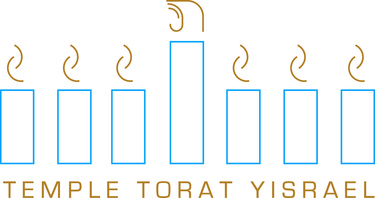 Cohen School Registration FormParent 1 (Last Name)_____________________________(First Name)________________________________Home Phone______________________ Cell Phone___________________ Work Phone____________________Parent’s Email______________________________________________________________________________Home Address______________________________________________________________________________Parent 2 (Last Name)_____________________________(First Name)________________________________Home Phone_____________________ Cell Phone___________________ Work Phone____________________Parent’s Email______________________________________________________________________________Home Address______________________________________________________________________________Child(ren) reside(s) with: Both parents_________ Parent 1________ Parent 2___________Send Mail to:_______________________________________________________________Emergency Contact:  (Local other than Parents)Name:____________________________Relationship_____________________________Phone____________________Volunteering:  Ways you can volunteering at the School?:  Sundays______	Special Events _______ Tutoring_______	Ideas._________Student #1 InformationFirst Name______________________________   Last Name___________________________Date of Birth_____________________________   School Grade going into ________________________Please share with us information about special accommodations and/or special needs and/or allergies relevant to your child.________________________________________________________________________________________________________________________________________________________________________________________________Student #2 InformationFirst Name______________________________   Last Name___________________________Date of Birth___________________________ School Grade going into ____________________________Please share with us information about special accommodations and/or special needs and/or allergies relevant to your child.________________________________________________________________________________________________________________________________________________________________________________________________Student #3 InformationFirst Name______________________________   Last Name___________________________Date of Birth___________________________ School Grade going into ____________________________Please share with us information about special accommodations and/or special needs and/or allergies relevant to your child.________________________________________________________________________________________________________________________________________________________________________________________________Tuition is $824/child/year